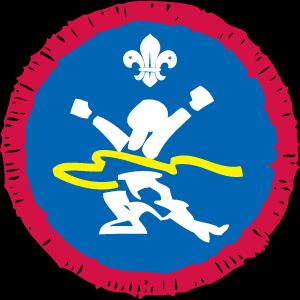 To obtain your Athlete Badge over the Summer term simply record (& where possible get your sports coach to initial) your times at a number of different athletic events over the term.  At the end of term bring us the sheet and providing you meet the “pass” criteria of the badge you’ll gain it! The more events you try the higher your chance of success!EVENTTIME /DISTANCE INITIALSe.g 100me.g. Long Jump